Практичні завдання за топографічною картою(за підсумками роботи обласної творчої групи вчителів географії)8 клас. Україна у світі: природа, населення.Розділ І. Географічна карта та робота з нею.Тема 2. Топографічні картиОчікувані результати навчально-пізнавальної діяльності учнівЗнаннєвий компонент:називає елементи топографічної карти; пояснює особливості читання топографічної карти.Діяльнісний компонент:читає топографічні карти, плани міст, схеми руху транспорту;характеризує методи і засоби отримання інформації з топографічних карт; визначає об’єкти, напрямки, відстані, географічні, прямокутні координати, висоту точок за топографічною картою;уміє працювати в групі та команді;застосовує отримані знання в орієнтуванні на місцевості з допомогою топографічної карти, плану, схеми.Ціннісний компонент:оцінює значення топографічних карт  у побуті та господарській діяльностіВизначення географічних об’єктів за умовними топографічними знакамиВизначте та підпишіть умовні знаки, що розміщено нижче: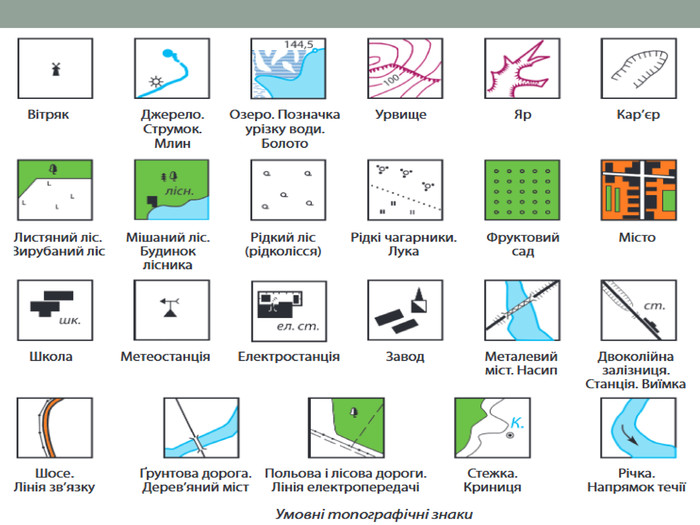 Фрагмент топографічної картиВизначення напрямків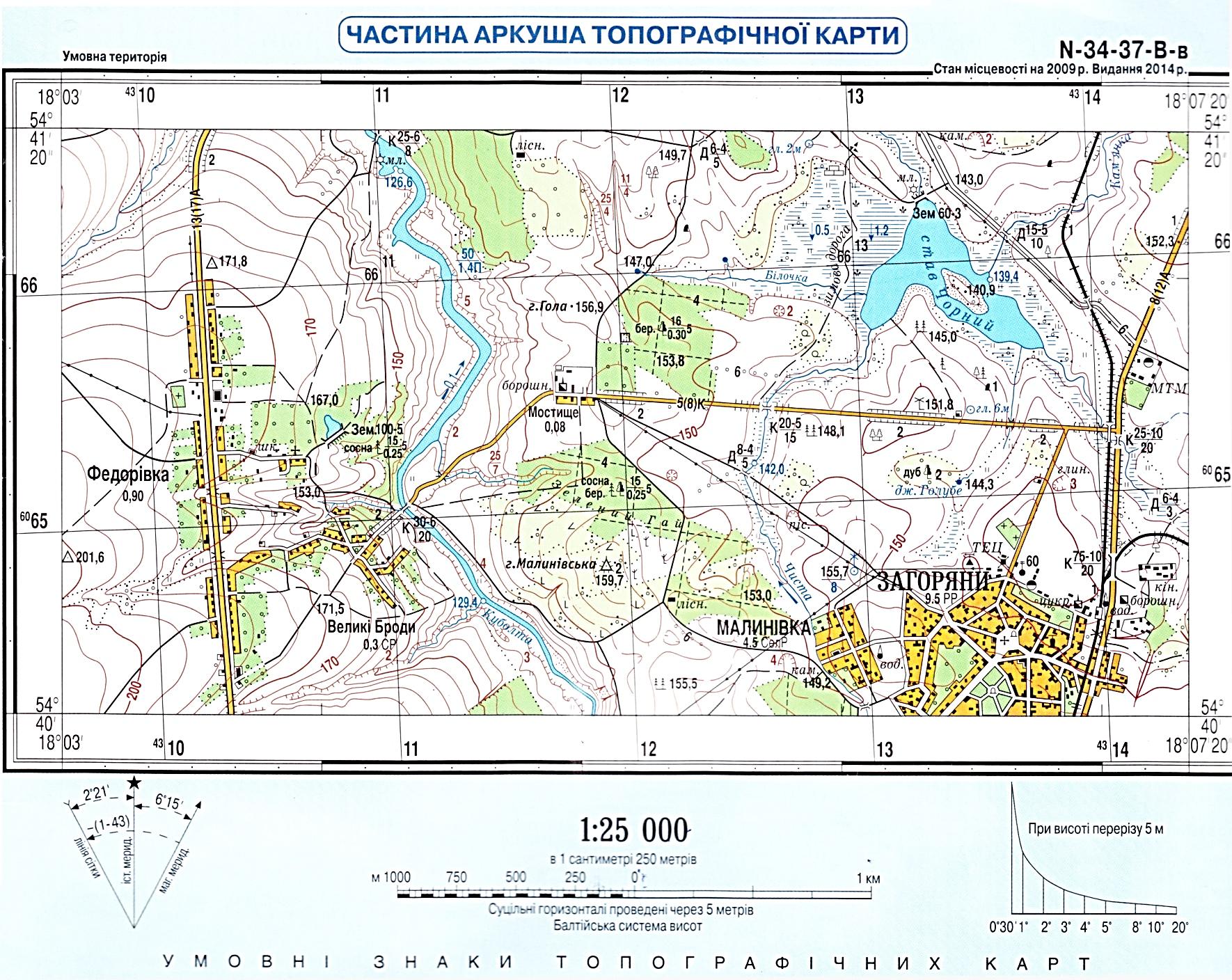 Визначте напрямок, у якому необхідно рухатись від села Мостище до мосту через річку Куболту.Укажіть напрямок, за яким необхідно рухатись від водонапірної башти на окраїні села Малинівка, щоб дістатись кам’яного кар’єру.Визначте, у якому напрямку слід повертатися учням до школи після відпочинку біля млина на річці Куболті.Визначте, у якому напрямку слід повертатися туристам до селища Загоряни після відпочинку біля джерела Голубе.Визначення відстанейКористуючись фрагментом топографічної карти, визначте відстань від школи у селі Федорівка до гори Малинівська.Визначте протяжність села Федорівка з півночі на південь.Визначте відстань, яку необхідно проїхати вантажному автомобілю, щоб дістатися найближчого мосту через річку ЧистаВизначте, яку відстань долає лісник, який мешкає у будиночку на північному сході селища Малинівка, щоб дістатися угідь у заплаві річки БілочкаВизначення висоти точокВизначте висоту подвір’я борошномельного комбінату у селі Мостище.Визначте висоту шкільного подвір’я у селі Федорівка.Визначте висоту точки з максимальним оглядом на лівому березі річки Куболти.Визначте, на яку висоту необхідно підняти воду водогоном до села Мостище від річки Чистої.Визначення географічних та прямокутних координат точокВизначте географічні координати гори Малинівська. Визначте географічні координати гори Гола.Визначте прямокутні координати гори Малинівська. Визначте прямокутні координати гори Гола. Користуючись фрагментом топографічної карти, визначте об’єкт, що має географічні координати 54°40´35´´ пн. ш., 18°03´44´´ сх. д., та його прямокутні координати.Творче завдання*Об’єднайтесь у команду та, використовуючи набуті знання, розробіть і позначте на карті пішохідний маршрут від школи у селі Федорівка до будь-якого географічного об’єкту. Обґрунтуйте обраний шлях.Об’єднайтесь у команду та, використовуючи набуті знання, розробіть і позначте на карті будь-який маршрут для велосипедної прогулянки від школи у селі Федорівка. Обґрунтуйте обраний шлях.11 клас. Географічний простір ЗемліРозділ І. Топографія та картографія. Тема 1. ТопографіяОчікувані результати навчально-пізнавальної діяльності учнівЗнаннєвий компонент:називає елементи топографічної карти;знає основні умовні позначення топографічних карт.Діяльнісний компонент:розрізняє географічні та прямокутні координати точок, види масштабу, азимута;визначає за топографічною картою географічний і магнітний азимути, географічні та прямокутні координати точок, абсолютну і відносну висоту місцевості, падіння річки, масштаб плану і карти за прямокутною сіткою;читає топографічні карти, плани міст, схеми руху транспорту;розпізнає на місцевості об’єкти, що зображено на топографічній карті;описує за топографічною картою рельєф ділянки місцевості;уміє орієнтуватися на місцевості за допомогою топографічної карти, плану;розв’язує задачі за топографічною картою.Ціннісний компонент:оцінює значення топографічних карт у побуті та господарській діяльності;робить висновки щодо актуальності знань і навичок роботи з топографічною картоюВизначення географічних та прямокутних координат точокКористуючись фрагментом топографічної карти, визначте об’єкт, що має географічні координати 54°40´33´´ пн. ш., 18°06´25´´ сх. д., його абсолютну висоту та прямокутні координати.Користуючись фрагментом топографічної карти, визначте об’єкт, що має географічні координати 54°41´15´´ пн. ш., 18°04´14´´ сх. д., його абсолютну висоту та прямокутні координати.Визначення висоти падіння річки, крутизни схилівВизначте висоту падіння річки Білочка.Визначте висоту крутобережжя на правому березі річки Куболти біля західних схилів гори Малинівська.Визначення відносної висоти точокВизначте, на яку висоту необхідно водогоном відняти воду від водяного млина на річці Куболті до загону для худоби, що знаходиться біля останньої будівлі на північній окраїні Федорівки.Визначення географічного та магнітного азимутівЗнайдіть на південь від ставу Чорного на узбіччі дороги криницю з глибиною 6 м. За допомогою транспортира та кутів на карті визначте географічний та магнітний азимут джерела Голубе відносно криниці.Знайдіть на північному заході від ставу Чорного поблизу торфовища криницю з глибиною 2 м. За допомогою транспортира та кутів на карті визначте географічний та магнітний азимут витоку річки Білочка відносно криниці.Творче завдання*Використовуючи набуті знання, запропонуйте потенційні перспективні напрямки господарського використання території, що зображено на фрагменті топографічної карти, наведіть аргументи на користь Ваших пропозицій. 